ÍNDICE:CARACTERÍSTICAS Y REQUISITOS La válvula VEM250 válvula garantiza: 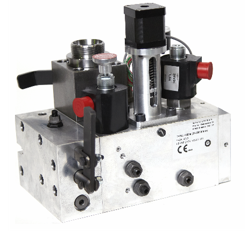 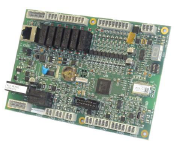 Velocidad constante independientemente de la cargaMayor comodidad con aceleración y desaceleración ajustables en cada fase del recorridoReducción del tiempo de funcionamientoMayor fiabilidad del sistema con el control de los parámetros de funcionamientoMenor necesidad de intercambiadores de calor y resistenciasFunciones integradas de presostato y control de la temperaturaConformidad con las normas EN 81.20 EN 81.50 para los movimientos de descenso incontrolado, ya que está equipado con una doble válvula de seguridad y una función de apoyo a la vigilanciaReducción de la potencia instalada y del consumoComponentes de la VEM250 válvula electrónica:Válvula electromecánica con motor paso a pasoPlaca base de control MLHCUCaracterísticas de funcionamiento:Velocidad:		hasta 1 m/sTemperatura: 	5 ÷ 70 °CPresión:	10÷50 barCaudal:           35÷250 l/minSalida de tubo flexible:  1", 1"/4, 1"1/2Bomba manual integradaVálvula UCMP integradaAlimentación:Placa electrónica: 24 VDC estabilizadoSolenoide principal: 24 VDC (a petición 48/110 VDC)Solenoide de emergencia (opcional): 24 VDC FUNCIONAMIENTO DEL ACEITE HIDRÁULICO La válvula electrónica es capaz de garantizar un funcionamiento correcto en todo el rango de temperaturas con aceite de viscosidad ISO VG 46; no es necesario el uso de aceite con una viscosidad diferente. Recomendamos encarecidamente utilizar un fluido hidráulico mineral ISO VG 46 con un índice de viscosidad >110.NECESIDAD DE ESPACIO, CONEXIÓN HIDRÁULICA, AJUSTES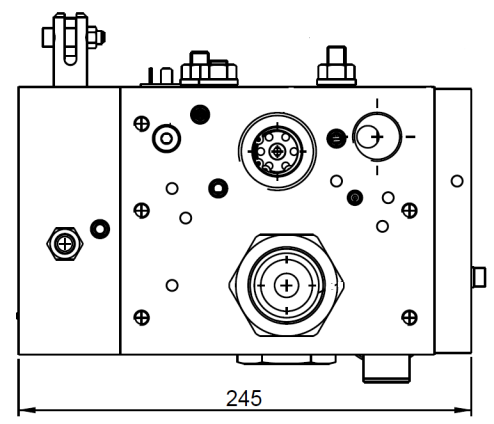 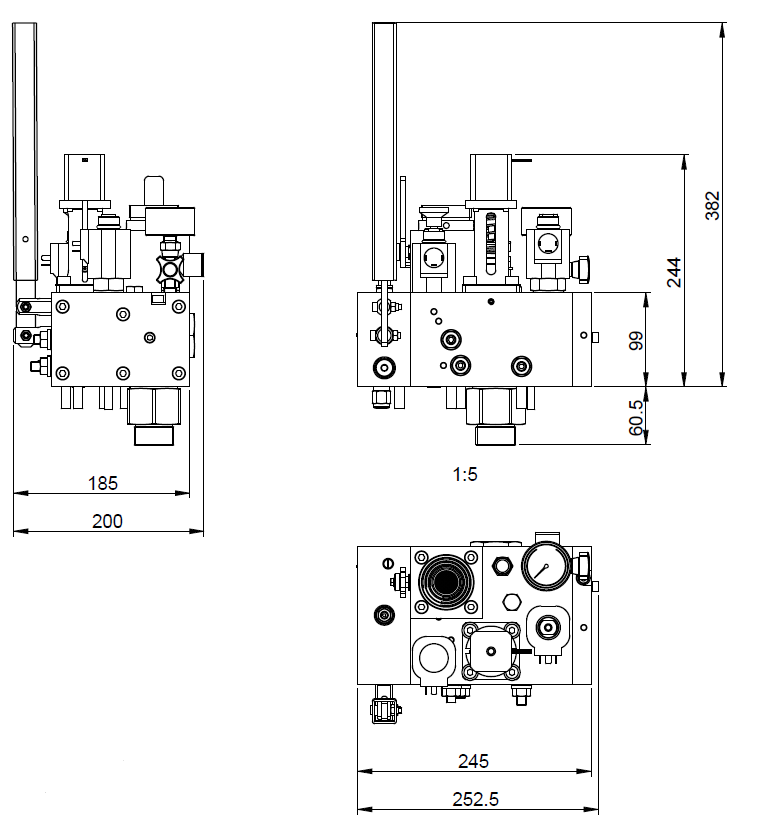  Lista de ajustes y componentesTornillo 1: Ajuste de la contrapresión del vástago: tornillo para aumentar la contrapresiónTornillo 2: prueba de la válvula de seguridad: abrir para realizar la prueba de la válvula de seguridadTornillo 5: ajuste de la sobrepresión de la válvula: tornillo para aumentar la presiónTornillo 5/1: ajuste de la sobrepresión de la bomba manual: tornillo para aumentar la presión.Pman: bomba de mano.SPman: sangrado con bomba manualIN: entrada de la válvulaOUT: salida de la válvulaT: drenaje del carrete de aceite principalTP: Válvula de sobrepresión de drenaje de aceiteSM: motor paso a pasoED: electroválvula descendenteMLV: mano de emergencia hacia abajo (opcional con la bobina de emergencia)G: manómetroPT: transductor de presiónF: filtro inspeccionable     Ajuste de la válvula de alivio de presiónCerrar la válvula de cierre, la palanca debe estar colocada a 90° respecto a la válvula de cierre.Asegúrese de que la llave del manómetro está abierta.Afloje la tuerca del tornillo 5.Ponga en marcha el motor sin el accionamiento hacia arriba. Alternativamente, haga funcionar un accionamiento hacia arriba durante al menos 3 veces hasta que se alcance una presión igual a 1,4 la presión máxima de la planta.Lea el valor de la presión en el manómetro, en la aplicación del PC o en la APP.Si el valor leído difiere del valor deseado, ajuste el tornillo hasta alcanzar el valor deseado (1,4 de la presión máxima de la planta).Apriete la contratuerca del tornillo 5 y abra de nuevo la válvula de cierre.      Ajuste de la contrapresión del vástago del pistón Cerrar la válvula de cierre, la palanca debe estar a 90º con respecto a la válvula de cierreAsegúrese de que la llave del manómetro está abierta.Afloje la tuerca del tornillo 1.Pulse el botón de bajada manual.Lea el valor de la presión en el manómetro, la aplicación del PC o la APP. El valor de la presión debe ser      aproximadamente 5 bar.Si el valor leído difiere del valor deseado, ajuste el tornillo hasta alcanzar el valor deseado.Apriete la contratuerca del tornillo 1 y abra de nuevo la válvula de cierre.Ajuste de la presión máxima de la bomba manual - uso de la bomba manual Cierre la válvula de cierre, la palanca debe estar a 90° de la válvula de cierre.Asegúrese de que la llave del manómetro está abierta.Afloje el tornillo de la tuerca 5/1.Utilice la palanca de la bomba manual para aumentar la presión dentro de la válvula.Lea el valor de la presión en el manómetro, la aplicación del PC o la APP.Si el valor leído difiere del valor deseado, ajuste el tornillo hasta alcanzar el valor deseado.Apriete la contratuerca del tornillo 5/1 y vuelva a abrir la válvula de cierre.NOTA 1: en la primera puesta en marcha del elevador es necesario comprobar la ausencia de aire en el interior de la válvula. Desenrosque el purgador de aire SPman con un destornillador y bombee el aceite hasta que pueda ver salir algo de aceite del tornillo de purga SPman. Ahora vuelva a apretar el tornillo de purga SPman.NOTA 2: Si durante el funcionamiento de la bomba manual observa que el ascensor no puede ascender, será necesario repetir la operación descrita en la NOTA 1. Asegúrese de realizar esta operación siempre con un nivel de aceite superior al nivel mínimo del depósito.Ajuste del tornillo 2 y prueba de activación de la válvula de rupturaEl tornillo 2 es el que permite la activación de la válvula de ruptura. El tornillo 2 debe mantenerse siempre cerrado durante el funcionamiento normal de la instalación.PRUEBA DE ACTIVACIÓN DE LA VÁLVULA DE RUPTURA:Conduzca el elevador a plena carga hasta el piso más alto.Cuando la cabina del ascensor se detenga, afloje la tuerca de seguridad del tornillo 2 y luego afloje el tornillo 2 o 3 vueltas.Accione la cabina del ascensor hacia abajo hasta el rellano más bajo. Durante la bajada, compruebe que la válvula se detiene      el ascensor.Al final de la prueba, enrosque el tornillo 2hasta el tope y apriete la tuerca de seguridad del tornillo 2.Utilice la bomba manual para desbloquear la válvula de ruptura.ESQUEMA HIDRÁULICO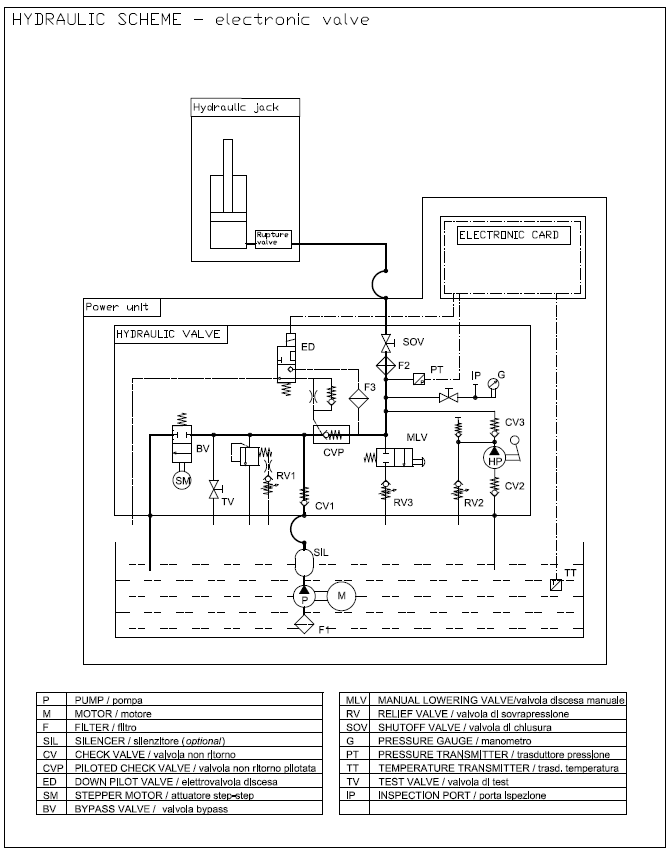 REQUISITOS DEL CONTROLADORLa válvula VEM250 válvula es compatible con cualquier controlador que al menos cumpla los requisitos de este capítulo.La válvula VEM250 está certificada como parte de un sistema contra el movimiento incontrolado hacia abajo de la cabina del ascensor con las puertas abiertas. Para cumplir los requisitos de un componente de seguridad contra el movimiento descendente incontrolado de la cabina, el dispositivo hidráulico debe estar conectado a un controlador con un dispositivo adecuado para detectar e interrumpir los movimientos incontrolados, certificado por la UE. El controlador deberá interconectarse con la VEM250 válvula, de acuerdo con las instrucciones de este documento.     El controlador debe ser capaz de enviar al menos las siguientes señales a la unidad de control:Señal/comandoDirección ascendenteDirección descendenteVelocidad nominalVelocidad de nivelación/revelaciónED Mando de electroválvula de bajada y alimentaciónEl controlador debe ser capaz de recibir e interpretar correctamente las siguientes señales:LISTO (obligatorio)Orden de activación/desactivación del grupo motobomba (obligatorio)RUN/STOP (aconsejado)La salida READY señala el estado de la placa base al controlador.El controlador instalado junto con la VEM250 debe supervisar continuamente la señal de LISTO que recibe de la placa base MLHCU. El controlador no debe permitir que la planta se mueva, y no debe enviar ninguna orden de marcha a la válvula y/o al grupo motor/bomba cuando la señal de LISTO no esté en la posición ONEl comando MOTOR/BOMBA determina cuándo el controlador debe activar/desactivar la unidad de motor/bomba.La señal RUN/STOP indica al controlador el inicio y el final de la secuencia de marcha. El controlador tiene que esperar a que RUN/STOP = Off antes de enviar cualquier orden de marcha. Tarjeta de control MLHCULista de conexiones de la placa electrónica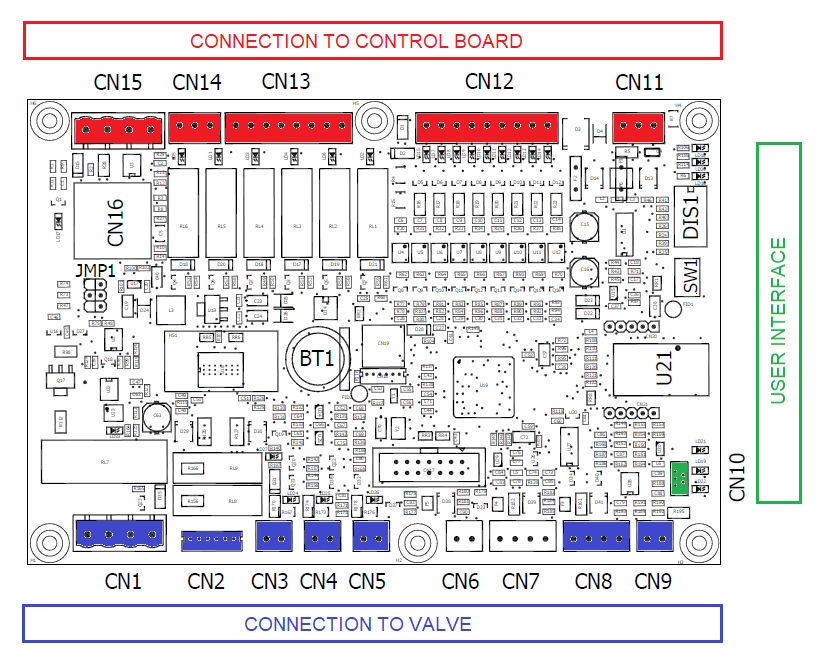 Características de la conexión de la interfaz del controladorCONECTOR CN11: alimentación de la placa, paso de 3,5 mmCONECTOR CN12: entradas de velocidad y dirección, paso de 3,5 mmCONECTOR CN13: salidas de relé programables, paso de 3,5 mmCONECTOR CN14, salida RUN/STOP y READY, paso de 3,5mmCONECTOR CN15: mando de electroválvula de emergencia y de bajada, paso de 5mm.Secuencia de señales de mando  GRÁFICO DE DIRECCIÓN ASCENDENTE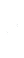 Secuencia de arranque ascendente La tarjeta debe estar en modo READY=ON. En el modo READY=OFF, el controlador no envía ningún comando a la placa.Si la salida RUN/STOP está en OFF, el controlador puede enviar las órdenes de velocidad y dirección.La placa activa la salida RUN/STOP=ON.La placa activa la salida de accionamiento del MOTOR-BOMBA.Secuencia de desaceleración y parada hacia arribaEl controlador elimina la orden de velocidad para la secuencia de desaceleración.El controlador elimina la orden de dirección para la secuencia de parada.Cuando la central de ascensores está parada, la tarjeta desactiva la salida PUMP-MOTOR.  La tarjeta desactiva la salida RUN/STOP. Sólo en este momento el controlador puede ordenar una nueva secuencia.GRÁFICO DE DIRECCIÓN DESCENDENTESecuencia de arranque hacia abajoLa tarjeta debe estar en modo READY=ON. En el modo READY=OFF, el controlador no envía ningún comando a la placa. Si la salida RUN/STOP está en OFF, el controlador puede enviar los comandos de velocidad, dirección y activación de la electroválvula ED.Secuencia de desaceleración y paradaEl controlador elimina la orden de velocidad para la secuencia de desaceleración.El controlador elimina la orden de dirección para la secuencia de parada.La tarjeta desactiva la salida RUN/STOP.El regulador desactiva la electroválvula ED (*).Sólo en este momento el controlador puede ordenar una nueva secuencia.(*) Si no se ha conectado la señal de MARCHA/PARADA al controlador, éste debe esperar al menos 1 segundo antes de desactivar la electroválvula ED.Distancia de los interruptores de desaceleración Los valores indicados son los que permiten ajustar la válvula con un alto grado de comodidad durante la fase de desaceleración de la planta de elevación, tanto hacia arriba como hacia abajo. A continuación, es posible ajustar la distancia de deceleración (disminuyéndola) y el confort de la planta mediante los parámetros de la válvula explicados en el capítulo 7.Opción de control PTC del motorComo opción, la tarjeta puede gestionar la sonda de protección térmica del motor del grupo motobomba. Si desea gestionar la sonda PTC a través de la placa MLHCU en lugar de a través del controlador, deberá:Añada una conexión en la central entre la placa de bornes y la tarjeta: la protección térmica del motor (posición 1 y 2 en los auxiliares de la placa de bornes) debe conectarse a la entrada CN6 de la tarjeta.Ajuste el parámetro Par. 912 en ON (por defecto=OFF)Si se alcanza el umbral de temperatura máxima, la tarjeta informa de un error específico (alarma A13) y no acepta más comandos.Mediante el parámetro Par. 230 es posible hacer que este error sea retentivo (por defecto=OFF); si está ON, se requiere un reinicio del error por parte del operador para volver a poner la placa en funcionamiento.PRIMERA INSTALACIÓNDurante la primera fase de instalación, aconsejamos el siguiente procedimiento:Coloque el grupo hidráulico en la sala de máquinas.Conecte el tubo flexible a la válvula de compuerta de la unidad de potencia hidráulica y luego abra la válvula de compuerta, teniendo cuidado de no dañar la placa base del tanque.Cablear la válvula de la placa base siguiendo las instrucciones del capítulo 6. Al cablear y montar la central hidráulica, tenga cuidado de que no caiga ninguna impureza dentro de la central. Mantenga siempre limpia y cubierta la placa base de control.Cableado de la parte eléctrica de la potencia del motor.Introduzca el aceite en el grupo hidráulico, asegurándose de que el motor de la bomba esté siempre cubierto de aceite. Mientras lo hace, asegúrese de proteger la placa base electrónica del depósito de cualquier derrame de aceite.Ponga la planta en modo de inspección/mantenimiento.Encienda la placa base. Precaución: la placa base se alimenta a 24 VDC.Espere a que la placa base realice el ciclo de encendido (unos 30 segundos).La placa base está en modo de funcionamiento cuando aparece la indicación R03. Si no aparece R03, consulte los capítulos 10 y 11 (comprobación de alarmas y errores).Intente realizar un ciclo de ascenso en modo inspección/mantenimiento. Compruebe el aumento de la presión en el manómetro. Realice esta operación durante 5 segundos.Si, después de 5 segundos, la planta no comienza a ascender, detenga la orden de ascenso.Repita los pasos 10 y 11 hasta que el manómetro muestre la presión nominal de la planta y la cabina del ascensor comience a moverse.En este punto, realice 3 recorridos ascendentes y 3 descendentes en la operación de mantenimiento, comprobando el correcto funcionamiento de la instalación.Complete el montaje del ascensor y póngalo en funcionamiento normal.Realice 3 recorridos de subida y 3 de bajada, al ralentí y a plena carga, comprobando el correcto funcionamiento del elevador. Consulte el capítulo 8 para los ajustes de velocidad y confort del sistema. Habilitar Par. 908 para la alarma de presión mínima de la planta.Cubra la placa base con una tapa y limpie la superficie de la central hidráulica de cualquier impureza.Parámetros y ajustes del ConsejoCómo conectarse a la placa de controlEs posible conectarse a la placa de control a través de los siguientes modos:Conexión USB a través del puerto CN10. En este caso, la interfaz con la placa de control es a través de la aplicación del PC.Conexión vía Bluetooth, U21.  En este caso, la interfaz con la placa de control es a través de la APP del móvil.Conexión a través del puerto CAN, puerto CN16.Conexión a la placa de control: cómo modificar un parámetro y cargar/descargar un archivo AplicaciónAl abrir la aplicación, elija el idioma seleccionado. A continuación, seleccione el nivel de usuario mediante la tecla "IN", seleccione un objetivo y elija la placa deseada en el menú.Aparecerá un menú con los parámetros que se pueden seleccionar. Para cada parámetro se muestra lo siguiente: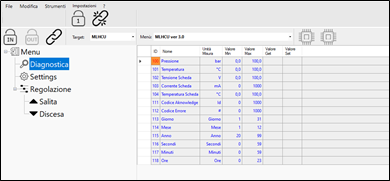 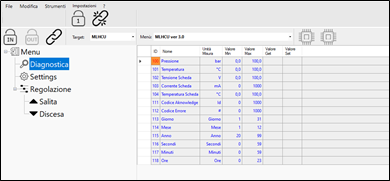 ID: identificador del parámetroNombre y descripción del parámetroUnidad de medida del parámetro Valores mínimos y máximos del parámetroPara conectarse al tablero, seleccione los botones en línea y luego "conectar". En la columna Get, se mostrarán los parámetros introducidos en el tablero. En la columna SET, los parámetros pueden ser modificados. Si se modifica un parámetro, el valor GET se iguala al valor SET en pocos segundos y se vuelve amarillo, lo que significa que los datos han sido modificados. Todos los valores modificados con respecto a los ajustes de fábrica se resaltan en amarillo. Es posible crear, guardar o abrir un archivo mediante el botón "archivo" situado en la parte superior izquierda. Para más explicaciones sobre el uso de la aplicación, consulte el manual de usuario suministrado con la aplicación. Consulte el manual MM04006 dentro del software pulsando sobre "?" 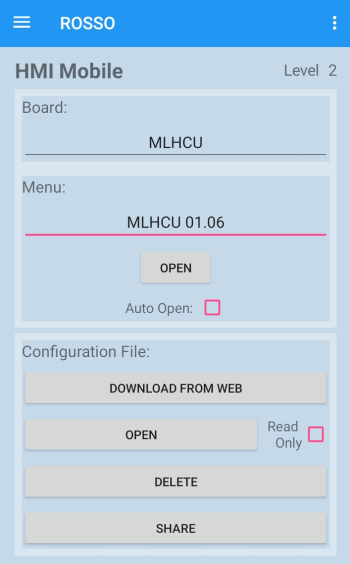 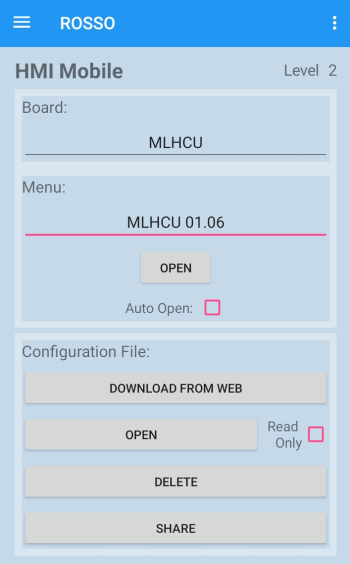 APP móvilAl abrir la APP móvil, descargue la última versión de la aplicación y autentifíquese con las credenciales proporcionadas por el fabricante.A continuación, seleccione el tipo de placa y elija la versión del menú que desee (seleccione la última versión disponible).Cambie el nivel de acceso si es necesario. Para conectarse a la placa, siga los mismos pasos descritos para la aplicación.Véase el manual MM04003.Gráficos de ajuste del confort de viajeEl siguiente diagrama muestra los efectos de la modificación de los parámetros para el cambio de la comodidad de desplazamiento hacia arriba y hacia abajo. Para una descripción completa de todos los parámetros disponibles, véase el capítulo 8.4.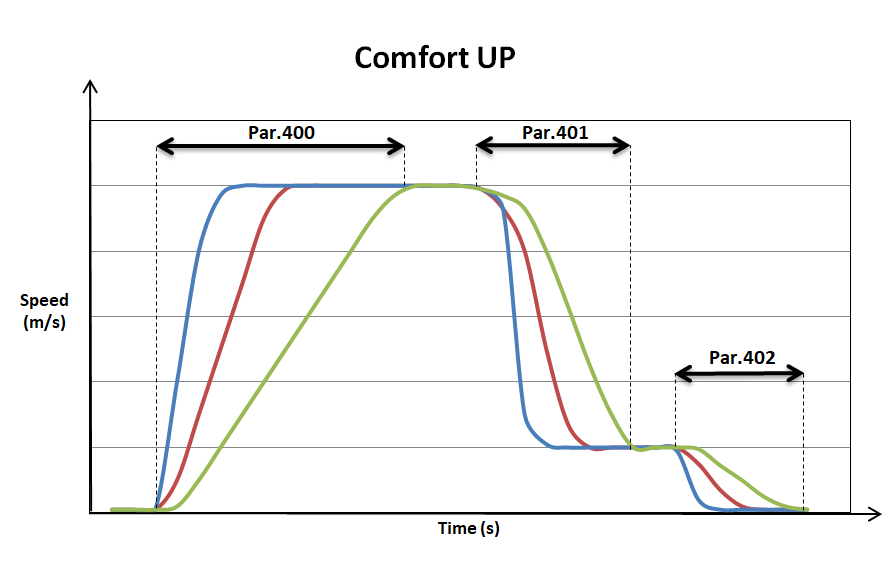 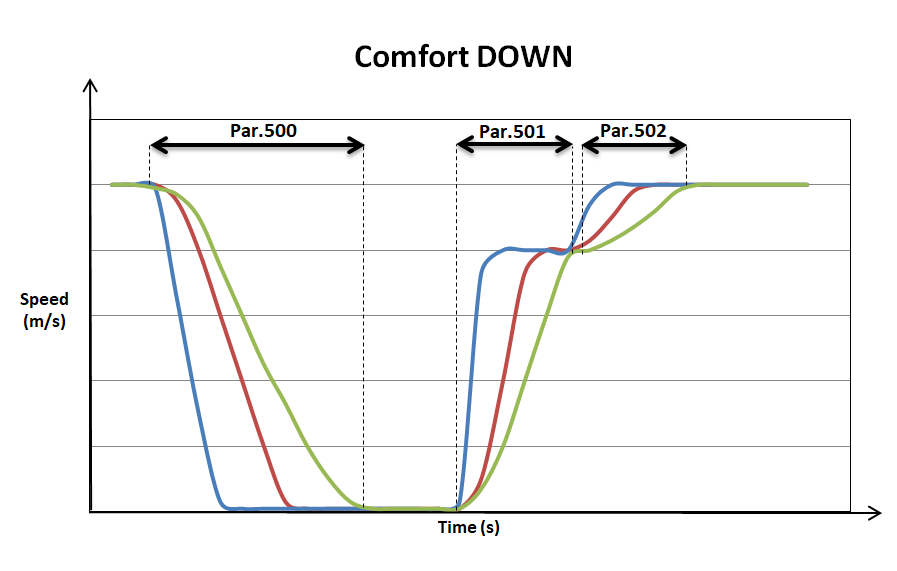 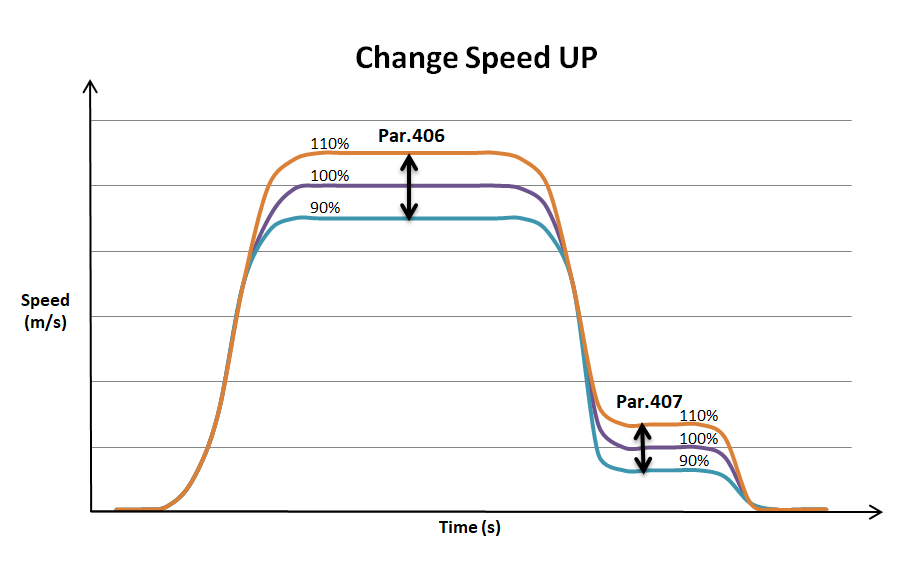 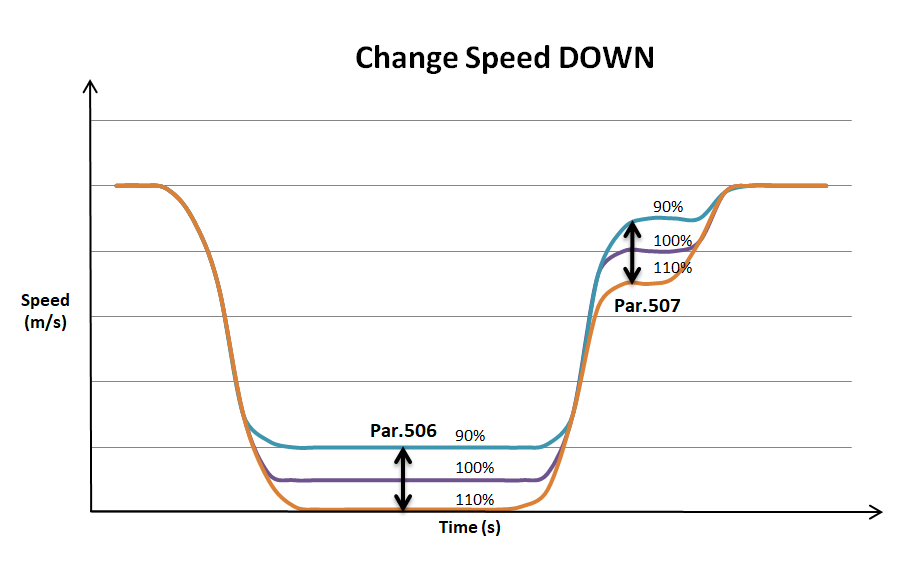 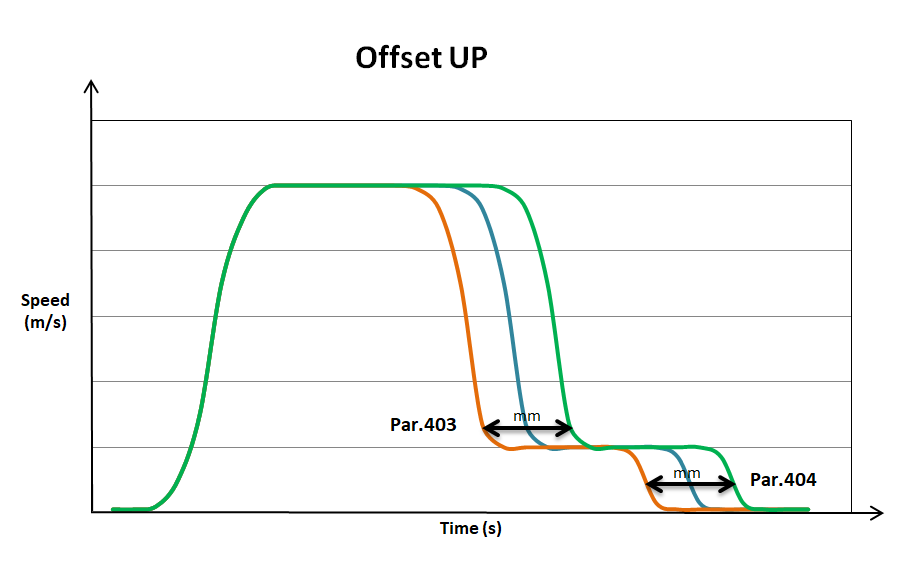 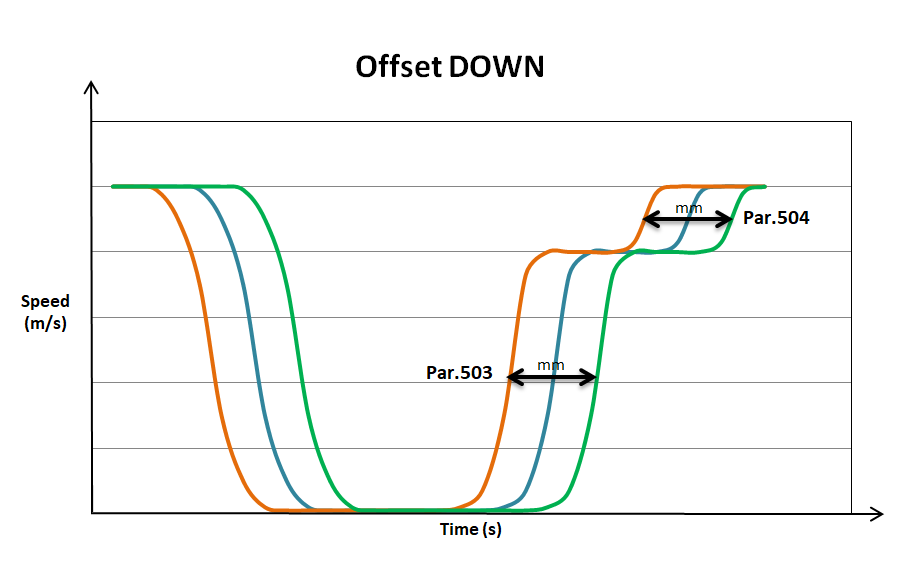 Lista de posibles parámetros y ajustesLas líneas resaltadas en gris necesitan al menos un nivel 2 para ser mostradas.Contraseña para el nivel 2=1234.MENÚ1.. Diagnóstico2..Ajuste3..SALIDA digital (sólo nivel 2)4..Ajuste al alza5..Ajuste a la baja9..Restablecimiento de la alarma (sólo nivel 2)20..Registro de errores10..InformaciónNotas adicionales sobre los parámetros 117, 118, 119, 120.SEGURIDAD CONTRA LOS MOVIMIENTOS NO CONTROLADOSDescripción de los componentesEl carrete de control BV ajusta tanto la fase ascendente (controlando directamente el aceite destinado a la descarga e indirectamente el destinado al cilindro) como la fase descendente (directamente).Para garantizar los requisitos de seguridad de acuerdo con la norma EN 81.20, la válvula tiene carretes CVP y BV en serie. Ambas trabajan juntas para detener la cabina del ascensor de diferentes maneras, ya sea durante el ascenso o el descenso.Los dos carretes se cierran normalmente cuando la energía está desconectada, gracias a la presencia de resortes. Si los dos carretes no se abren al mismo tiempo, la cabina del ascensor no desciende.Durante todas las fases, la planta comprueba que los carretes alcanzan sus posiciones correctas de apertura y cierre. Si esto no ocurre, la placa de control muestra errores/alarmas que impiden que la planta funcione.Requisitos de la prueba de movimiento incontrolado Para comprobar el correcto funcionamiento de los dispositivos contra el movimiento incontrolado, es necesario proceder a las pruebas exigidas por el apéndice C1 de la Norma EN81-20 y comprobar que el controlador y la instalación funcionan de acuerdo con la Norma (EN 81-20, par.5.6.7). Según la norma EN81-20, deben respetarse los siguientes puntos: La instalación deberá estar equipada con al menos un dispositivo de conmutación capaz de detectar el movimiento incontrolado de la cabina del ascensor.El controlador no debe enviar ninguna orden al grupo de válvulas y motobombas cuando el coche se encuentra fuera de la zona de desbloqueo de puertas con las puertas no cerradas.El controlador eléctrico estará equipado con un sistema adecuado para detectar movimientos incontrolados de la cabina, tal como se exige en los puntos 5.3.8 y 5.12.1.4 de la norma EN 81-20. Si este circuito detecta un movimiento de la cabina con las puertas no cerradas, fuera de la zona de desbloqueo, impedirá que el controlador envíe cualquier orden a la válvula. El sistema sólo debe ser reiniciado por personal autorizado y debidamente formado.El controlador estará equipado con un sistema de operación manual que permite simular con las puertas cerradas el movimiento incontrolado de la cabina con las puertas abiertasNOTA: Los procedimientos para probar el dispositivo que detecta movimientos incontrolados son manejados por el panel de control y, por lo tanto, los procedimientos enumerados a continuación son incidentales y no discriminatorios.Movimiento incontrolado hacia abajo Por razones de seguridad, es necesario que la prueba se realice con las puertas cerradas. Por lo tanto, proceda como sigue:Compruebe que la planta no es accesible para ningún usuario colocando carteles de "Fuera de servicio" en todas las plantas.Lleva el coche a plena carga hasta el piso por encima del rellano inferior.Espera a que se cierre la puerta del coche.Inicie el procedimiento de prueba de movimientos descendentes incontrolados en el controlador. Este procedimiento debe:Excluya la posibilidad de llamar a la planta desde el exterior.Abra la cadena de seguridad eléctrica a nivel de la puerta del rellano (para el sistema, las puertas deben resultar abiertas aunque estén físicamente cerradas).Realice una llamada de ascensor desde el rellano más bajo. La planta comienza a descender a la velocidad nominal y el interruptor diseñado para detectar el movimiento incontrolado debe activarse deteniendo la cabina según la norma EN 81.20.Una vez realizada la prueba, restablecer las puertas el circuito de seguridad, restablecer el funcionamiento normal del controlador y conducir la cabina a un aterrizaje adecuado para el funcionamiento normal de la planta de ascensores.Restablecer el funcionamiento normal del ascensor retirando las señales de fuera de servicio.Prueba de seguimiento de la UCMPLa tarjeta MLHCU realiza en cada viaje una supervisión de la correcta apertura y cierre de las válvulas CVP y BV mediante sus sensores de control. La tarjeta siempre muestra la señal de LISTO=ON durante el funcionamiento normal del ascensor. En caso de avería, la tarjeta muestra uno de los siguientes mensajes de alarma: A4, A5, A6. A4, A5, A6. La alarma permanece activa hasta que se soluciona (ver lista de alarmas) y la señal de LISTO se mantiene en OFF hasta que se restablece el funcionamiento normal del ascensor.Si se ha producido una de las alarmas anteriores, una vez resuelta, permanece en la placa un mensaje de error H4, H5, H6, que requiere la intervención de una persona autorizada para su corrección (ver archivo de parámetros). Hasta que el mensaje de error no se restablezca definitivamente, la placa no permitirá que se operen más recorridos.Por lo tanto, para probar el sistema de supervisión, basta con comprobar al final de cualquier recorrido que no se muestra una de las señales de alarma/error descritas anteriormente.Compruebe que el controlador gestiona correctamente la señal de LISTO de la placa. El controlador no debe permitir el movimiento de la planta y no debe enviar comandos a la válvula y/o al grupo motor/bomba cuando la señal de LISTO no está puesta en ON.NOTASi es necesario, es posible simular un fallo del sensor retirando el conector CN3 o CN4 de la tarjeta. En este caso, la tarjeta no enviará el comando READY al controlador para el movimiento de la planta. Cualquier alarma se mostrará en el historial de alarmas de la tarjeta.  INTERFAZ DE USUARIO Pantalla y entradas digitales del sistemaConexión BluetoothPara conectarse a la placa con bluetooth:* Cuando el bluetooth se activa, permanece encendido durante el tiempo de intervalo establecido. Cuando el temporizador está a punto de expirar se    es posible reiniciarlo repitiendo el punto 1.Señales luminosas de funcionamiento del tableroALIMENTACIÓN DE LOS TABLEROS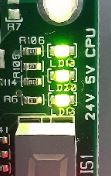 ARRIBAPlanta estacionaria: READY=ON; RUN/STOP=OFF; S1 y S2=ON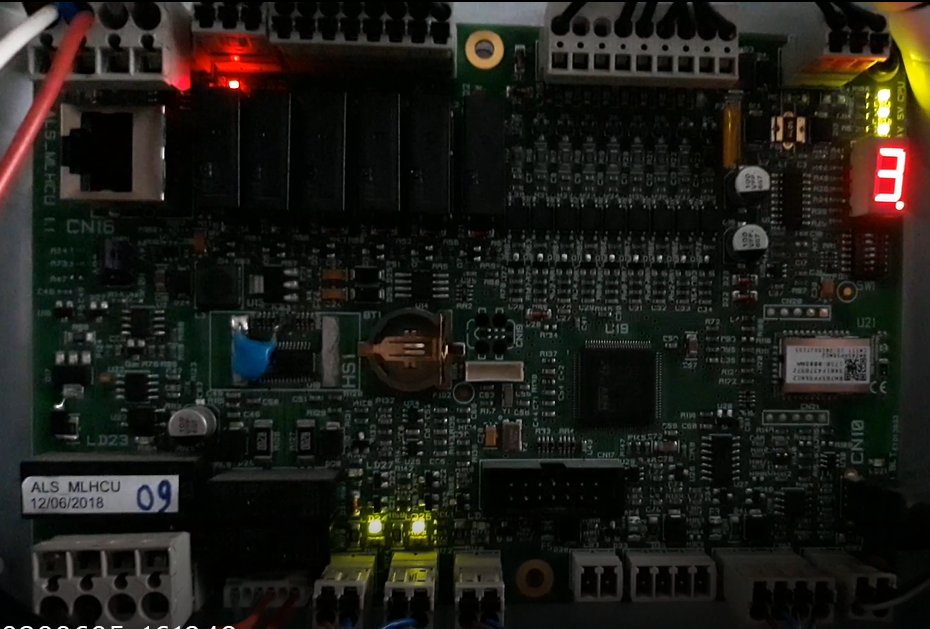 Alta velocidad ascendente: LISTO, MARCHA/PARADA, DO1=ON; DI1 y DI3=ON.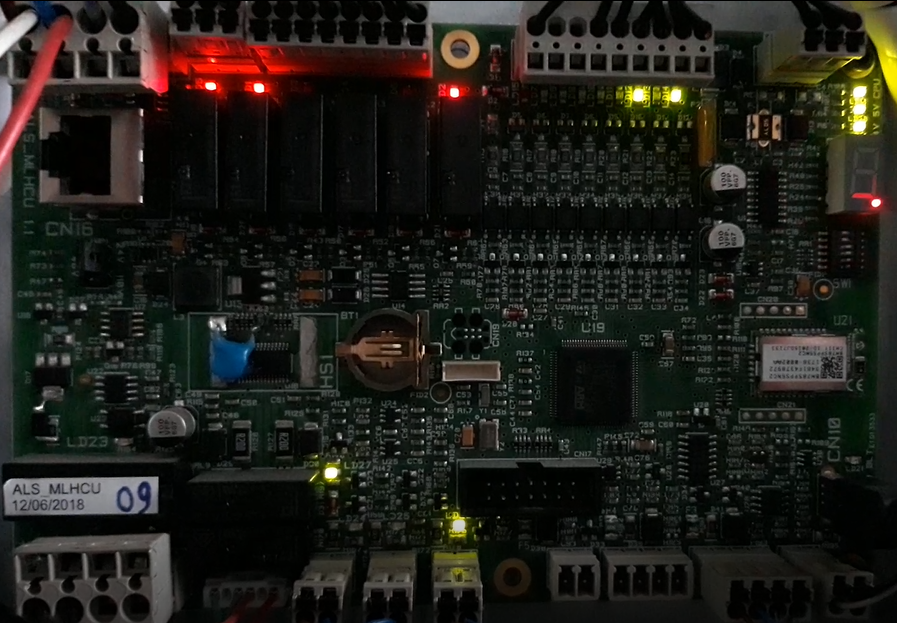 Baja velocidad ascendente: READY, RUN/STOP, DO1=ON; DI1=ON; DI3=OFF.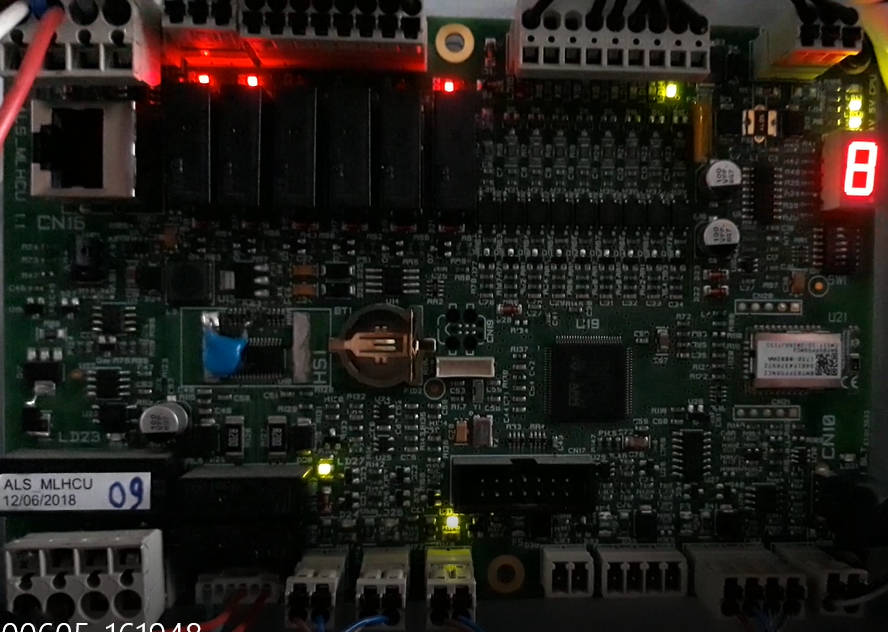 DESCENDENTEPlanta estacionaria: READY=ON; RUN=OFF; S1 y S2=ON.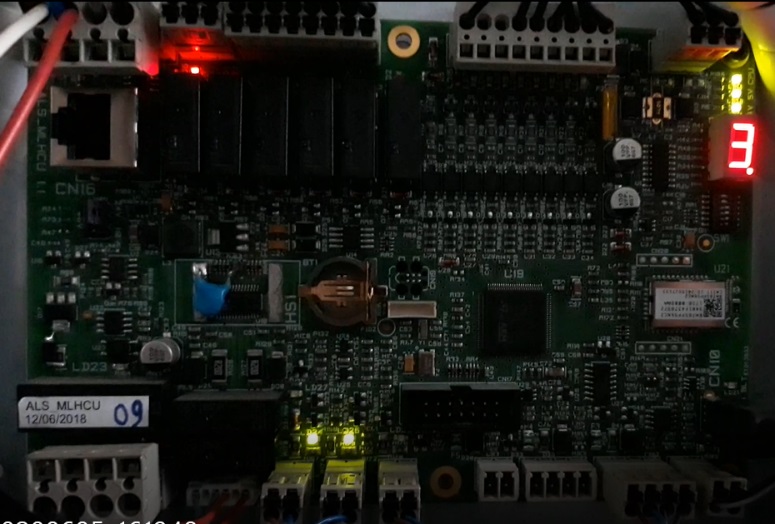 Alta velocidad de bajada: LISTO, MARCHA/PARADA=ON; ED2 y ED3=ON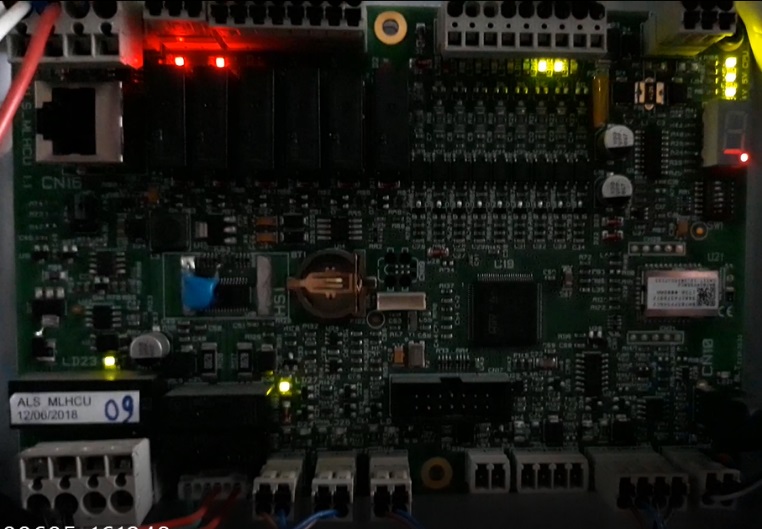 Velocidad baja hacia abajo: READY, RUN/STOP=ON; DI2=ON; DI3=OFF.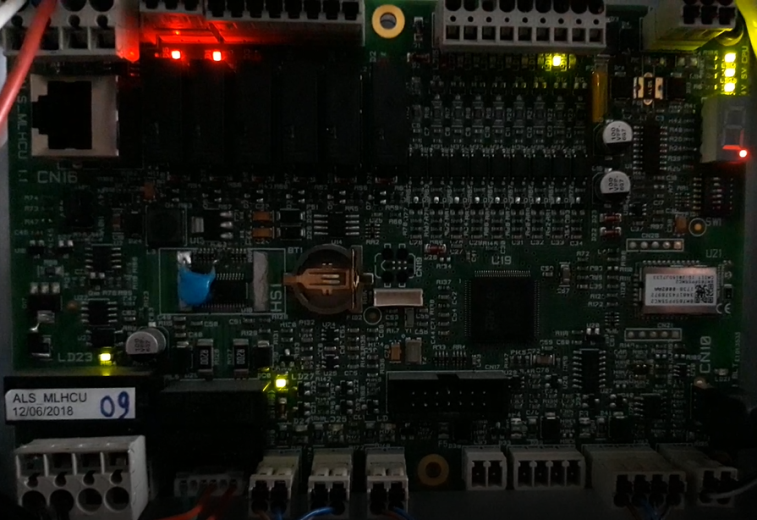 Códigos de alarma y erroresLas alarmas Axx no se borran hasta que se resuelve la alarma y la placa de control no permite el movimiento del sistema.Los errores Exx se almacenan en la lista de errores tras la resolución de las alarmas Axx.Los errores de retención Hxx requieren que personal cualificado los restablezca mediante uno de los siguientes procedimientos:Introduciendo la contraseña establecida en el par. 920 (contraseña por defecto "111").Actuando manualmente en la placa a través del dip 1 del SW1, ver capítulo 11. Ponga el dip 1 en la posición On y luego Off de nuevo.  MANTENIMIENTO Y SOLUCIÓN DE PROBLEMASMantenimiento ordinarioNOTA1: En caso de sustitución del aceite, éste no debe dispersarse en el medio ambiente, sino que debe entregarse a empresas especializadas en la eliminación de aceites usados.NOTA2: Al final de la vida útil de la central, o de cualquiera de sus componentes internos, no dispersar los componentes en el medio ambiente, sino contactar con empresas de recuperación de materiales ferrosos, o contactar directamente con el fabricante.Solución de problemasSustitución o ajuste de la posición ATENCIÓN: los sensores están ajustados en fábrica y cumplen una función de seguridad. Un ajuste in situ debe realizarse con la instalación fuera de servicio y por personal cualificado.  CERTIFICACIÓNLa válvula electrónica VEM250 válvula electrónica ha sido certificada como parte de un sistema contra los movimientos descendentes incontrolados, de acuerdo con TUV EDCI049.Por favor, visite el Moris Italia sitio web (www.moris.it) para descargar toda la documentación relativa a la certificación.VEM250EDCI049Moris Italiawww.moris.it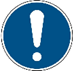 IMPORTANTE: Se prescribe el uso de aceite hidráulico con viscosidad ISO VG 46.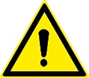 ADVERTENCIA: Si la válvula de ruptura no detiene la elevación, compruebe el ajuste de la válvula de ruptura en el cilindro.IMPORTANTE: Para detectar cualquier movimiento incontrolado de la cabina, se debe utilizar el circuito exigido en las cláusulas 5.3.8 y 5.12.1.4 de la norma EN81-20. Si este circuito detecta un movimiento de la cabina con las puertas no cerradas, fuera de la zona de desbloqueo, impide que el controlador envíe cualquier orden a la válvula. El sistema sólo debe ser reiniciado por personal autorizado y debidamente formado.  ADVERTENCIA: La VEM250 válvula electrónica está certificada como parte de un componente de seguridad. Compruebe el certificado para determinar el tiempo máximo de detección de movimiento incontrolado que requiere el controladorEntrada/salidaDescripciónCN1Salida de conexión de la electroválvula de emergencia y de bajadaCN2Salida de alimentación del motor paso a pasoCN3Entrada del sensor S1CN4Entrada del sensor S2CN5Entrada del sensor S3CN6Entrada PTC del motor (opcional)CN7/CN8Entrada del transductor de presiónCN9Entrada del transductor de temperaturaCN10Puerto USB (tipo micro USB)CN11fuente de alimentación de la placa baseCN12Entradas de velocidad y direcciónCN13Salidas de relé programablesCN14Salida RUN/STOP y READYCN15Control de válvulas de solenoide de emergencia y de bajadaCN16Puerto CANDIS1MostrarJMP1Alimentación de la electroválvula hacia abajo Puente de selección EDU21Interfaz Blue-toothSW1Ajuste de los interruptoresBT1Batería del reloj del sistemaPINCaracterísticasDescripción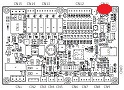 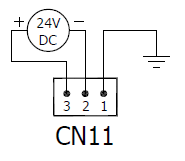 1Gndmasa de alimentación de la placa20vAlimentación negativa3+24Vdc, estabilizadoAlimentación positiva (±10%)NOTA: consumo máximo de corriente de la placa 1,5ANOTA: consumo máximo de corriente de la placa 1,5ANOTA: consumo máximo de corriente de la placa 1,5ANOTA: consumo máximo de corriente de la placa 1,5APINCaracterísticasDescripción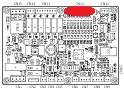 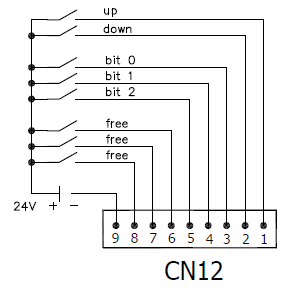 1DI1, 24Vdc, PNP (NPN)Entrada de comando de desplazamiento hacia arriba2DI2, 24Vdc, PNP (NPN).Entrada de comando de desplazamiento hacia abajo3DI3, 24Vdc, PNP (NPN).Entrada de comando de velocidad(Ver lista de velocidad %%)4DI4, 24Vdc, PNP (NPN).Entrada de comando de velocidad(Ver lista de velocidad %%)5DI5, 24Vdc, PNP (NPN).Orden de velocidad lista de velocidad %%)6DI6, 24Vdc, PNP (NPN).Entrada(opcional, gratuito)*7DI7, 24Vdc, PNP (NPN).Entrada(opcional, gratuito)*8DI8, 24Vdc, PNP (NPN).Entrada de control de la cadena de seguridad (opcional-ver SW1)9Entrada Comune. 0Vdc (24Vdc) **Entradas comunes.Por defecto 0 Vdc, con conexión PNP.(24 Vdc con señales referidas a +24V en lugar de 0V, conexión NPN)%% lista de velocidades: mediante el uso de los 3 bits (DI3, DI4, DI5) es posible gestionar 8 velocidades diferentes.*Entradas programables según necesidad (opcional).** La figura muestra la opción con una conexión PNP. Como alternativa, es posible una conexión con un circuito NPN.%% lista de velocidades: mediante el uso de los 3 bits (DI3, DI4, DI5) es posible gestionar 8 velocidades diferentes.*Entradas programables según necesidad (opcional).** La figura muestra la opción con una conexión PNP. Como alternativa, es posible una conexión con un circuito NPN.%% lista de velocidades: mediante el uso de los 3 bits (DI3, DI4, DI5) es posible gestionar 8 velocidades diferentes.*Entradas programables según necesidad (opcional).** La figura muestra la opción con una conexión PNP. Como alternativa, es posible una conexión con un circuito NPN.%% lista de velocidades: mediante el uso de los 3 bits (DI3, DI4, DI5) es posible gestionar 8 velocidades diferentes.*Entradas programables según necesidad (opcional).** La figura muestra la opción con una conexión PNP. Como alternativa, es posible una conexión con un circuito NPN.PINCaracterísticasDescripción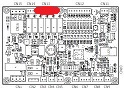 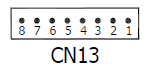 1DO1, Relé 1NO Contacto,5A, 250Vac / 30VdcOrden de activación/desactivación del grupo motobomba2DO1, Relé 1, Común.Orden de activación/desactivación del grupo motobomba3DO2, Relé 2NO Contacto,5A, 250Vac / 30VdcSalida programable(Ajuste de fábrica Temperatura máxima del aceite)4DO2, Relé 2, Común.Salida programable(Ajuste de fábrica Temperatura máxima del aceite)5DO3, Relé 3NO Contacto,5A, 250Vac / 30VdcSalida programable(Ajuste de fábrica Aviso de sobrecarga)6DO3, Relé 3, Común.Salida programable(Ajuste de fábrica Aviso de sobrecarga)7DO4, Relé 4NO Contacto, 5A, 250Vac / 30VdcSalida programable(Ajuste de fábricaSeñal de carga completa)8DO4, Relé 4, Común.Salida programable(Ajuste de fábricaSeñal de carga completa)NOTA: las salidas se pueden programar con contacto NA/NC. Ajuste de fábrica NO (par. 300).NOTA2: las salidas (relé 2,3 y 4) pueden ser programadas con diferentes funciones (ver par. 302_316).NOTA: las salidas se pueden programar con contacto NA/NC. Ajuste de fábrica NO (par. 300).NOTA2: las salidas (relé 2,3 y 4) pueden ser programadas con diferentes funciones (ver par. 302_316).NOTA: las salidas se pueden programar con contacto NA/NC. Ajuste de fábrica NO (par. 300).NOTA2: las salidas (relé 2,3 y 4) pueden ser programadas con diferentes funciones (ver par. 302_316).NOTA: las salidas se pueden programar con contacto NA/NC. Ajuste de fábrica NO (par. 300).NOTA2: las salidas (relé 2,3 y 4) pueden ser programadas con diferentes funciones (ver par. 302_316).PINCaracterísticasDescripción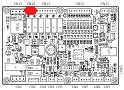 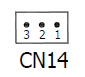 1DO5/6, Relé 5/6, Común.Salida común de los relés 5 y 62DO5, Relé 5Contacto NO, 5A, 250Vac / 30VdcComando RUN/STOP(se recomienda su conexión con el controlador, aunque es opcional)3DO6, Relé 6Contacto NO, 5A, 250Vac / 30VdcComando READYNOTA: las salidas se pueden programar con contacto NO/NC. Ajuste de fábrica NO.NOTA: las salidas se pueden programar con contacto NO/NC. Ajuste de fábrica NO.NOTA: las salidas se pueden programar con contacto NO/NC. Ajuste de fábrica NO.NOTA: las salidas se pueden programar con contacto NO/NC. Ajuste de fábrica NO.PINCaracterísticasDescripción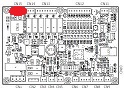 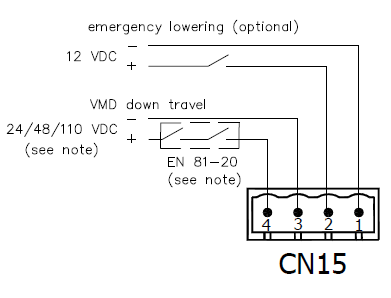 1Válvula de emergencia 0Vdc.Alimentación de la válvula de solenoide de emergencia (opcional)2Válvula de emergencia 12Vdc.Alimentación de la válvula de solenoide de emergencia (opcional)3Válvula de bajada0Vdc.Válvula de bajadaAlimentaciónLímites de la tensión de alimentación:24V: 19÷27 V(sólo a petición:  48V: 38÷55 V 110V: 96÷142 V)ATENCIÓN: alimentación sólo Vdc4Válvula de bajada24(48/110Vdc).Válvula de bajadaAlimentaciónLímites de la tensión de alimentación:24V: 19÷27 V(sólo a petición:  48V: 38÷55 V 110V: 96÷142 V)ATENCIÓN: alimentación sólo VdcNOTA: la tensión de alimentación de la electroválvula puede seleccionarse mediante el puente JMP1  24v 48v 110v    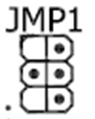 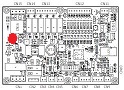 NOTA: la tensión de alimentación de la electroválvula puede seleccionarse mediante el puente JMP1  24v 48v 110v    NOTA: la tensión de alimentación de la electroválvula puede seleccionarse mediante el puente JMP1  24v 48v 110v    NOTA: la tensión de alimentación de la electroválvula puede seleccionarse mediante el puente JMP1  24v 48v 110v    NOTA: la alimentación de la válvula ED dependerá de los dispositivos de seguridad del controlador.NOTA: la alimentación de la válvula ED dependerá de los dispositivos de seguridad del controlador.NOTA: la alimentación de la válvula ED dependerá de los dispositivos de seguridad del controlador.NOTA: la alimentación de la válvula ED dependerá de los dispositivos de seguridad del controlador.IMPORTANTE: la placa sólo acepta tensiones de Vdc en las señales y en las fuentes de alimentación.Curva de velocidad hacia arribaCurva de desplazamiento de los escalonesENTRADADirecciónENTRADAENTRADAVelocidadENTRADASALIDALISTOSALIDASALIDARUN/STOPSALIDASALIDAMOTOR-BOMBATecla: 1=entrada ON, 0=entrada OFF.Lógica de mando de entrada ascendente (conector CN12)Lógica de mando de entrada ascendente (conector CN12)Lógica de mando de entrada ascendente (conector CN12)Lógica de mando de entrada ascendente (conector CN12)Lógica de mando de entrada ascendente (conector CN12)Tecla: 1=entrada ON, 0=entrada OFF.DI5 (bit 2)DI4 (bit1)DI3 (bit0)DI2DI1Velocidad de nivelación/revelación00001Velocidad nominal00101Velocidad de inspección01001velocidad de "casa"01101Velocidad intermedia (piso bajo)10001Velocidad de remonte/nivelación10101Curva ascendente del escalónCurva de desplazamiento de los escalonesENTRADADirecciónENTRADAENTRADAVelocidadENTRADAENTRADAEDSALIDASALIDALISTOSALIDASALIDARUN/STOPTecla: 1=entrada ON 0=entrada OFF.Lógica de comando de entrada descendente (conector CN12)Lógica de comando de entrada descendente (conector CN12)Lógica de comando de entrada descendente (conector CN12)Lógica de comando de entrada descendente (conector CN12)Lógica de comando de entrada descendente (conector CN12)Tecla: 1=entrada ON 0=entrada OFF.DI5 (bit 2)DI4 (bit1)DI3 (bit0)DI2DI1Velocidad de nivelación/revelación00010Velocidad nominal00110Velocidad de inspección01010Velocidad de corrección del factor de potencia (HOME)01110Velocidad intermedia (piso bajo)10010Velocidad de remonte/nivelación10110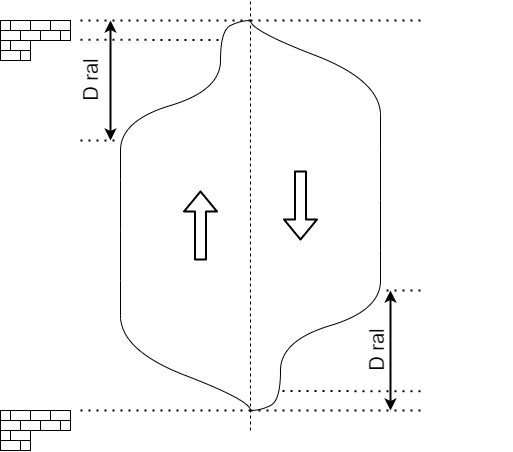 IMPORTANTE: Para conseguir la mayor comodidad posible, todos los imanes de aterrizaje deben estar colocados a la misma distancia. Intente garantizar una precisión de posicionamiento de 5 mm. ParametroNivel de VidaModificación del nivelNombreDescripciónUnidad de medidaGama10011Tablero de dígitosTablero de dígitos: igual que el dígito en el tablero: R03="board ok". Para el código de alarma, véase el apartado Alarmas y error//1011-PresiónPresión de la válvula: valor de la presión del sensor de presión a la salida de la válvulabar0-1001021-TemperaturaTemperatura del aceite: temperatura del aceite desde el sensor de temperatura°C0-1001031-Tensión del tableroTensión suministrada a la placa: 24 VDCV24±20%1042-Corriente de la JuntaCorriente suministrada a la placamA0-10001052-Temperatura del tableroTemperatura del tablero°C0-1001062-Corriente fase A stepperCorriente suministrada a la fase A del motor paso a pasomA0-10001072-Corriente de la fase B del stepperCorriente suministrada a la fase B del motor paso a pasomA0-10001082-Solenoide de descenso de corriente EDCorriente suministrada al solenoide de descenso ED. El valor de referencia depende de la tensión del solenoidemA0-200010912Posición de la válvula SETValor de ajuste del motor paso a paso (dado)Millesimi0-10001101-Posición de la válvula GETObtener el valor del motor paso a paso (got)Millesimi0-100011324Contador "no torque stepper"Veces que el motor paso a paso no da respuesta a la orden de par//1142-Código de reconocimientoLas alarmas retenidas, que deben eliminarse manualmente, se identifican con la letra "H" (véase la lista de códigos de alarmas). Utilice el parámetro 920 para restablecer el código de reconocimiento //1152-Código de alarmaAlarma que debe ser resuelta para reiniciar el funcionamiento de la válvula (ver lista de códigos de alarma)//11623Número de viajesNúmero de disparos realizados por la válvula, a partir de la puesta en marcha.//1171-Entrada digitalEstado de la entrada digital. 0=off, 1=onBinario/1181-Entrada digital del sistema Estado de la entrada digital del sistema. 0=off, 1=onBinario/1191-Salida digitalEstado de la salida digital. 0=off, 1=onBinario/1201-Salida digital del sistema Estado de la salida digital del sistema. 0=off, 1=onBinario/1212-Presión estáticaValor de la presión registrado en la parada del ascensor, antes del arranquebar0-1001222-Presión dinámicaValor de presión registrado durante el recorrido a velocidad nominal.bar0-1001232-Aumento de la presión en el DeltaDiferencia entre la presión dinámica y la estática en sentido ascendentebar-20; +201242-La presión delta bajadiferencia entre la presión dinámica y la estática en sentido descendentebar-20; +201292-Resistencia eléctrica del motor PTCvalor de la resistencia eléctrica del PTC del motor, si está conectado a CN6 y habilitado por el parámetro 912 (opcional)Ohm Ω500-200020011Diámetro de la tomaDiámetro nominal del gato (diámetro del émbolo)mm50-23820111Número de jotasNúmero de gatos del ascensor/1-420211Ratio de reevesRelación de reeves: 1=directo; 2 =1:2//20311Presión mínimaPresión mínima del ascensor (valor de la placa de características)bar5-5020411Presión máximaPresión máxima del ascensor (valor de la placa de características)bar5-5020511Velocidad de nivelaciónVelocidad de nivelación y relanzamientom/s0,02-0,1420611Velocidad nominalVelocidad nominalm/s0,12-1,0020711Velocidad de inspecciónVelocidad de inspecciónm/s0,15-0,6020811Velocidad en casaVelocidad de inicio (si está gestionada por la placa de control)m/s0,15-0,4020922Velocidad del suelo bajaVelocidad del suelo baja (si está gestionada por la placa de control)m/s0,15-0,621011Velocidad de remonteVelocidad de relanzamiento (si está gestionada por la placa de control) - se utiliza si se requiere una velocidad diferente a la de la nivelación para el relanzamiento)m/s0,02-0,2021122Velocidad disponible 6Velocidad disponible 6 (opcional)m/s0,00-1,0021222Velocidad disponible 7Velocidad disponible 7 (opcional)m/s0,00-1,0021422Corriente nominal solenoide EDValor nominal ajustado de la corriente del solenoide EDmA100-
1000021522Tolerancia corriente ED solenoideTolerancia ajustada para la comprobación de la corriente del solenoide ED. %A1-10021622Presión mínima de la válvulaPresión mínima admisible para la válvulabar2,0-10,02172-Presión a plena cargaPresión a plena carga: calculada como el 80% de la presión máxima (par. 204)bar/2182-Presión de sobrecargaPresión de sobrecarga: calculada como el 110% de la presión máxima (par. 204)bar/2192-Presión máxima de la válvulaPresión máxima permitida para la válvulabar40-8022023Temperatura máxima del aceiteTemperatura máxima permitida para el aceite°C50-8022123Temperatura mínima del aceiteTemperatura mínima permitida para el aceite°C0-2022322Sensor de límite UP (S4)Límite para el control de la posición abierta del SM por el sensor S4Millesimi0-100022422Sensor de límite ABAJO (S5)Límite para el control de la posición de cierre del SM mediante el sensor S5Millesimi0-100022522Tolerancia de los sensores de posiciónValor de control de tolerancia para el sensor de posición S4, S5, S6Millesimi0-100023022Activación del reconocimiento de la alarma de temperatura del motor Habilitar sonda de alarma retentiva PTC: 0=OFF, 1=ON//23123Límite inferior de resistencia para la alarma de temperatura del motorLímite inferior de resistencia para la alarma de temperatura del motor: por defecto=50Ohm Ω0-2000023223Límite superior de resistencia para la alarma de temperatura del motorLímite superior de resistencia para la alarma de temperatura del motor: por defecto=3000Ohm Ω0-6000023323Límite superior de tolerancia para la alarma de temperatura del motor Límite superior de tolerancia para la alarma de temperatura del motor. Por defecto=1500Ohm Ω0-1000023423Límite inferior de tolerancia para la alarma de temperatura del motor Límite inferior de tolerancia para la alarma de temperatura del motor. Por defecto=20Ohm Ω0-1000023522Prueba de ciclo alternativaParámetro a utilizar para aplicar el ciclo no estándar o el test:
0= funcionamiento normal "R03"
1= actualización del firmware "U01"
2= movimiento del motor paso a paso "P02"
3= movimiento del ascensor a un valor 
preestablecido "P03" (ATENCIÓN: sólo para usuarios expertos)//23622Habilitación de la prueba UCMP y de la prueba de la válvula de rupturaHabilitar la prueba de la UCMP o la prueba de la válvula de ruptura: se utiliza para la prueba de mantenimiento. Si se habilita, sólo permite una bajada del ascensor. Desactívelo después de la prueba. //30022Ajuste de la salida de relé NA/NCPara cambiar el estado NO/NC de la salida de relé digital. Por defecto NO (normalmente abierto) La salida de relé digital es 6 (CN13 y CN14)//30122Salida digital motobombaSalida para el arranque de la motobomba/DO01-DO0630222Salida digital de la presión mínimaSalida para la presión mínima (salida modificable)/DO01-DO0630322Salida digital presión a plena cargaSalida para la presión a plena carga (salida modificable)/DO01-DO0630422Salida digital presión de sobrecargaSalida para la presión de sobrecarga (salida modificable)/DO01-DO0630522Ejecución de la salida digitalSalida para la ejecución/DO01-DO0630622Salida digital preparadaCompruebe el estado de la placa. Si la placa no está preparada, no se permite ningún comando/DO01-DO0630722Salida digital de presión máxima Salida para la presión máxima (salida modificable)/DO01-DO0630822Salida digital de temperatura mínimaSalida para la temperatura mínima del aceite (salida modificable)/DO01-DO0630922Temperatura máxima de la salida digitalSalida para la temperatura máxima del aceite (salida modificable)/DO01-DO0631022Salida digital Sobrecarga o presión máximaSalida para sobrecarga o presión máxima (salida modificable)/DO01-DO0631122Salida digital Pmin o Tmax o TminSalida para la presión mínima o la temperatura máxima o la temperatura mínima (salida modificable)/DO01-DO0631222Salida digital libre 1Salida libre y modificable/DO01-DO0631322Salida digital libre 2Salida libre y modificable/DO01-DO0631422Salida digital libre 3Salida libre y modificable/DO01-DO0631522Salida digital libre 4Salida libre y modificable/DO01-DO0631622Salida Digital Libre 5Salida libre y modificable/DO01-DO0640011Tiempo de aceleración ARRIBATiempo de aceleración desde cero hasta la velocidad nominal en sentido ascendente. Aumente el tiempo para mayor comodidad. Estándar=2ss0,5-5,040111Tiempo de transición hacia arribaTiempo de deceleración desde la velocidad nominal hasta la velocidad de nivelación. Aumente el tiempo para mayor comodidad. Estándar= 2,5ss0,5-5,040211Tiempo de parada ARRIBATiempo de parada de la deceleración en sentido ascendente. Estándar=0,3ss0,1-1,040311Desplazamiento de la transición hacia arribaAdelantar la posición de transición en sentido ascendente (como alternativa es posible mover el sensor magnético en el hueco del ascensor) Norma=0mm0-100040411Parada de la compensación UPAdelantar la posición de parada en sentido ascendente (como alternativa es posible mover el sensor magnético en el hueco del ascensor) Norma=0mm0-10040522Transición compensada piso bajo UPAdelantar la posición de transición en dirección ARRIBA - actúa sólo en piso bajo (como alternativa es posible mover el sensor magnético en el hueco del ascensor) Norma=0mm0-100040611Velocidad nominal UP - ajusteAjuste % de la velocidad nominal en sentido ascendente. Estándar=100%=velocidad ajustada en Par.206%50-15040711Velocidad de nivelación ARRIBA - ajusteAjuste % de la velocidad de nivelación en sentido ascendente. Estándar=100%=velocidad fijada en el Par.206%50-15040822Velocidad del piso bajo UP - ajusteAjuste % de la velocidad del piso bajo en dirección ARRIBA. Estándar=100%=velocidad ajustada en Par.209%50-15040922Curva de aceleración hacia arribaCurva de aceleración en dirección UP, perfiles disponibles: 0,1,2//41022Curva de transición hacia arribaCurva de transición en dirección UP, perfiles disponibles: 0,1,2//41122Curva de parada ARRIBACurva de parada en dirección UP, perfiles disponibles: 0,1,2//41212Retraso en el arranque de la motobomba ARRIBARetraso de la motobomba - retraso de la activación de la salida de la motobomba después de recibir una orden de desplazamiento en dirección UP. Estándar=0,6ss0,2-5,041312Retraso en la parada de la motobomba ARRIBARetraso de la motobomba - retraso de la parada de la salida de la motobomba después de llegar al suelo. Estándar=1,3ss1,0-5,041412Tiempo de aceleración en la recuperación de la velocidad.Tiempo de aceleración desde cero hasta la velocidad de relanzamiento en sentido ascendente.  Estándar=0,1ss0,1-0,741512Detención del tiempo de reposición ARRIBATiempo de parada en la dirección de relanzamiento hacia arriba.  Estándar=0,1ss0,1-1,050011Tiempo de aceleración ABAJOTiempo de aceleración desde cero hasta la velocidad nominal en dirección ABAJO. Aumente el tiempo para mayor comodidad. Estándar=2ss0,5-5,050111Tiempo de transición hacia abajoTiempo de deceleración desde la velocidad nominal hasta la velocidad de nivelación. Aumente el tiempo para mayor comodidad. Estándar= 2,5ss0,5-5,050211Tiempo de parada ABAJOTiempo de parada de la deceleración en sentido descendente. Estándar=0,3ss0,1-1,050311Desplazamiento de la transición hacia abajoAdelantar la posición de transición en dirección ABAJO (como alternativa es posible mover el sensor magnético en el hueco del ascensor) Norma=0mm0-100050411Desplazamiento de la parada hacia abajoAdelantar la posición de parada en dirección ABAJO (como alternativa es posible mover el sensor magnético en el hueco del ascensor) Norma=0mm0-10050522Compensación de transición piso bajo ABAJOAdelantar la posición de transición en dirección ABAJO - actúa sólo en piso bajo (como alternativa es posible mover el sensor magnético en el hueco del ascensor) Norma=0mm0-100050611Velocidad nominal ABAJO - ajusteAjuste % de la velocidad nominal en sentido descendente. Estándar=100%=velocidad ajustada en Par.206%50-15050711Velocidad de nivelación ABAJO - ajusteAjuste % de la velocidad de nivelación en sentido descendente. Estándar=100%=velocidad fijada en el Par.206%50-15050822Velocidad del piso bajo ABAJO - ajusteAjuste % de la velocidad del piso bajo en dirección ABAJO. Estándar=100%=velocidad ajustada en Par.209%50-15050922Curva de aceleración hacia abajoCurva de aceleración en dirección ABAJO, perfiles disponibles: 0,1,2//51022Curva de transición hacia abajoCurva de transición en dirección ABAJO, perfiles disponibles: 0,1,2//51122Curva de parada ABAJOCurva de parada en dirección ABAJO, perfiles disponibles: 0,1,2//51212Retraso en la apertura de la válvula EDRetraso en la apertura de la válvula ED después de la entrada de la orden de descenso. Estándar=30msms0-10051312Retraso en el cierre de la válvula EDRetraso en el cierre de la válvula del DE tras llegar al suelo. Estándar=50msms0-20051412Tiempo de aceleración que se relanza hacia abajoTiempo de aceleración desde cero hasta la velocidad de relanzamiento en dirección ABAJO.  Estándar=0,1ss0,1-0,751512Detención del tiempo de reajuste ABAJOTiempo de parada en el sentido de bajada de la reliquidación.  Estándar=0,1ss0,1-1,090022Alarma 01: solenoide ED actualHabilitar la alarma para la comprobación de la corriente del solenoide ED. Estándar ON.//90122Alarma 02: tiempo de espera UPHabilita el tiempo máximo de la alarma en el desplazamiento hacia arriba. Estándar ON.//90222Alarma 03: tiempo de espera ABAJOHabilita el tiempo máximo de la alarma en el recorrido hacia abajo. Estándar ON.//90322Alarma 04: sensor ABIERTO - S3Habilitar el sensor de alarma S3 - comprobación de la apertura BV. Estándar ON.//90422Alarma 05: sensor CERRADO - S2Habilitar el sensor de alarma S2 - comprobación de la apertura BV. Estándar ON.//90522Alarma 06: sensor CVP - S1Habilitar el sensor de alarma S1 - comprobación de cierre de CVP. Estándar ON.//90622Alarma 07: motor paso a pasoHabilitar la comprobación del motor paso a paso de la alarma. Estándar ON.//90722Alarma 08: alimentación de la placaHabilita la alimentación de tensión de la tarjeta de alarma. Estándar ON.//90822Alarma 09: Presión mínimaActivar la alarma de presión mínima. Estándar OFF. Se debe habilitar después de la primera instalación.//90922Alarma 10: presión máximaHabilitar la presión máxima de la alarma. Estándar ON.//91022Alarma 11: temperatura mínimaHabilitar la alarma de temperatura mínima del aceite. Estándar ON.//91122Alarma 12: temperatura máximaActivar la alarma de temperatura máxima del aceite. Estándar ON.//91222Alarma 13: protección térmica del motorHabilitar la alarma de protección térmica del motor PTC. Estándar OFF: se debe habilitar si se utiliza la tarjeta MLCHU para comprobar el sensor PTC.//92011Código para restablecer la alarma de reconocimientoContraseña para borrar el error de reconocimiento (H): introduzca la contraseña 111 para borrar el error.//100013S/N ValvolaNúmero de serie de la válvula//100013S/N ValvolaNúmero de serie de la válvula//100013S/N ValvolaNúmero de serie de la válvula//100113Ref. ClienteNúmero de referencia del ascensor//100113Ref. ClienteNúmero de referencia del ascensor//100213Tablero S/NNúmero de serie del microprocesador de la placa//100213Tablero S/NNúmero de serie del microprocesador de la placa//100213Tablero S/NNúmero de serie del microprocesador de la placa//100213Tablero S/NNúmero de serie del microprocesador de la placa//100322Tablero de identificaciónNúmero de identificación de la placa//100312MinutaMinutos del relojmin0-59100412DíaDía del relojgg0-31100512MesMes del relojmm0-12100612AñoAño del relojaa20...100712SegundoSegundo del relojs0-59100912HoraHora del relojh0-23101013ID bluetoothNúmero de identificación de la placa para la conexión bluetooth//101112Preajuste del temporizador bluetoothTemporizador preestablecido para la conexión bluetoothmin0-12010121-Temporizador bluetoothTemporizador para la conexión bluetoothmin/20011-Índice de error de los últimos díasÍndice del último error registrado por la placa. Lista de errores máxima: 40 elementos.Después de 40 errores. Los errores antiguos se sobrescriben/1-402010..24001-Código de error Pos.1Código y descripción del error (1..40)//2011..24012-Pos.1 error horaHora del error//2012..24022-Pos.1 minuto de errorMinuto de error//2013..24032-Pos.1 error díaDía del error//2014..24042-Pos.1 error mesMes del error//2015..24052-Pos.1 año de errorAño de error//20201-ParametroNomebitbitbitbitbitbitbitbitbitbitbitbitbitParametroNome13121110987654321117Entradas digitalesSobretensión 24Vválvula de encendido-apagado potenciaCN3CN4CN5(CN12) DI8(CN12) DI7(CN12) DI6(CN12) DI5(CN12) DI4(CN12) DI3(CN12) DI2(CN12) DI1118Entradas digitales del sistema--------SW1SW1SW1SW1SW1119Uscite digitali------CN1CN14CN14CN13CN13CN13CN13120Usos digitales del sistema----------USB ledled 24VLED de la CPU13121110987654321La válvula VEM250 válvula se compone de:Una válvula de retención CVP accionada por la bobina EDUn carrete de control BV controlado por el motor SMLa posición de las bobinas es controlada por los sensores:Sensor S1: comprueba el cierre de la válvula CVPSensor S2: comprueba el cierre de la válvula BVSensor S3: comprueba el estado de apertura de la válvula BV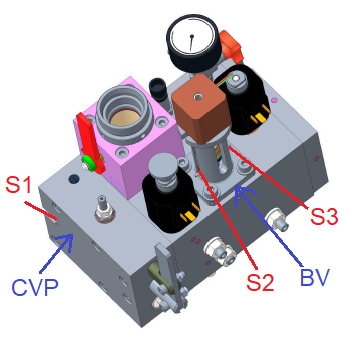 SW1: Entradas digitales del sistema, Par. 119SW1: Entradas digitales del sistema, Par. 119SW1: Entradas digitales del sistema, Par. 119SW1: Entradas digitales del sistema, Par. 119DipFunción asociada(configuración por defecto)6Resistencia CAN (on/off)(configuración por defecto)5Bypass DI8 - ver nota(configuración por defecto)4-(configuración por defecto)3-(configuración por defecto)2-(configuración por defecto)1Reconocimiento de restablecimiento(configuración por defecto)Nota dip 5:ON=DI8 considerada como entrada digital - no se requiere conexión con la cadena de seguridad en DI8. OFF= DI8 considerada como entrada de seguridad - se considera como entrada de seguridad.Nota dip 5:ON=DI8 considerada como entrada digital - no se requiere conexión con la cadena de seguridad en DI8. OFF= DI8 considerada como entrada de seguridad - se considera como entrada de seguridad.(configuración por defecto)DIS1DIS1DIS1Visualización del estado del tablero:R03=placa lista para recibir comandosTxx= placa en modo de ejecución (xx números progresivos de la secuencia de ejecución)Axx= placa en alarmaHxx=error a reiniciarNota: para los códigos de error y alarma, véase el capítulo 10.4.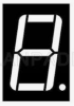 1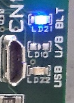 Active el dip 2 mmoviéndolo en la posición ON y luego en la posición OFF. El Bluetooth se activa durante un intervalo de tiempo establecido (*).2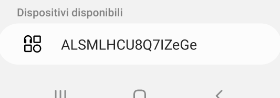 En el dispositivo que desea conectar, busque los dispositivos y seleccione la placa (normalmente la placa se identifica por el número de serie del ascensor)3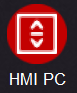 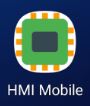 Abra la aplicación HMI para ver los parámetros de la válvula.Señales de estado de Bluetooth Señales de estado de Bluetooth Señales de estado de Bluetooth Señales de estado de Bluetooth 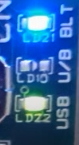 LED BLULED VERDEestadoOFFENBluetooth desactivado, condición estándarON parpadeando lentamenteOFFBluetooth listo para la conexiónON parpadeando lentamenteON intermitentePreparado para Bluetooth- temporizador a punto de expirarON parpadeando rápidoOFFBluetooth conectado a un dispositivoON parpadeando rápidoON intermitenteBluetooth conectado a un dispositivo - temporizador a punto de expirarLED ESTADO 24VLED ESTADO 24VTensiónEstado del LED24 VDC, hasta ±20%.Led permanentemente encendido24 VDC, desde ±20% hasta ±30%.Led parpadeando rápidamente24 VDC, sobre ±30%ApagadoLista de códigosAlarmas/ErrorDescripciónPosibles causasControles/soluciónA01Alarma de alimentación de la válvula ED.La tensión de alimentación de la bobina en la entrada CN15 no es correcta.La tensión de la bobina ED (JMP1) no está correctamente seleccionada en la placa.La corriente eléctrica absorbida por la bobina (Par. 108) no pertenece al rango permitido.Compruebe que la tensión de alimentación en CN15 coincide con la tensión de la bobina ED instalada. Si es así, corrija la tensión de alimentación o sustituya la bobina.Compruebe que la posición de JMP1 en la placa se corresponde con la tensión de la bobina ED.Compruebe que la corriente nominal (Par. 214) corresponde al valor indicado en la bobina ED.A02Alarma de tiempo muerto ascendenteTiempo excesivo para completar el viajeCompruebe que los interruptores DIP están en la posición correcta. Ver 10.1 Compruebe que la planta se mueve hacia arriba a la velocidad nominal.A03Alarma de tiempo de espera hacia abajoTiempo excesivo para completar el viaje.Compruebe que la planta se mueve hacia abajo a la velocidad nominal.Compruebe que los interruptores DIP están en la posición correcta. Ver 10.1A04Alarma del sensor S3En el momento en que aparece la alarma, el sensor S3 detecta una posición inconsistente de la válvula BV.Ver error H04A05S2 Alarma del sensorEn el momento en que aparece la alarma, el sensor S2 detecta una posición inconsistente de la válvula BV.Ver error H05A06Alarma del sensor S1En el momento en que aparece la alarma, el sensor S1 detecta una posición inconsistente de la válvula CVP.Ver error H06A07Alarma de fallo del motorMovimiento incoherente del motor paso a pasoVer error H07A08Alarma de alimentaciónAlimentación incorrecta de la placaCompruebe la tensión de alimentación de la placa. Véase el capítulo 6.2 y el capítulo 10.2A09Alarma de presión mínimaPresión fuera del rango de funcionamiento.Compruebe que la válvula de cierre está abierta.Compruebe que los cables de las plantas no están sueltos.A10Alarma de presión máximaPresión fuera del rango de funcionamiento.Compruebe que la válvula de cierre está abierta.Compruebe que la planta tiene libertad de movimiento.A11Alarma de temperatura mínimaTemperatura del aceite por debajo de la temperatura permitida.Compruebe que el calentador de aceite está encendido o considere la posibilidad de instalar un calentador de aceite.A12Alarma de temperatura máximaTemperatura del aceite superior a la permitida.Esperar a que se enfríe el aceite.Comprobar la causa del sobrecalentamientoA13Alarma de protección térmica del motor (PTC)Activación de la protección térmica del motor por sobrecalentamiento del mismo.Compruebe que el motor no está sobrecargado (presión excesiva o rotor bloqueado).Compruebe la tensión de alimentación de las distintas fases del motor.H04Error del sensor S3Se ha detectado una posición inconsistente de la válvula BV durante el funcionamiento.Reinicie el error de retención (véase el procedimiento al principio del capítulo) y ejecute un nuevo recorrido. Si el error persiste:compruebe la posición correcta del sensor, véase el párrafo 11.3H05S2 Error de sensor.Se ha detectado una posición inconsistente de la válvula BV durante el funcionamiento.Reinicie el error de retención (véase el procedimiento al principio del capítulo) y ejecute un nuevo recorrido. Si el error persiste:compruebe la posición correcta del sensor, véase el párrafo 11.3H06S1 Error de sensorSe ha detectado una posición inconsistente de la válvula CVP durante el funcionamiento.Reinicie el error de retención (véase el procedimiento al principio del capítulo) y ejecute un nuevo recorrido. Si el error persiste:compruebe la posición correcta del sensor, véase el párrafo 11.3H07Error en el motorEl motor de la BV ha tenido un mal funcionamiento.Reinicie el error de retención (véase el procedimiento al principio del capítulo) y ejecute un nuevo recorrido. Si el error persiste:contactar con la asistencia técnicaR02Sensores de posición no conectadosSensor S1 o S2 mal conectadoCompruebe la conexión de los sensores S1 y S2Ver H05 y H06R04Comando de dirección inconsistente.El tablero recibe como entrada órdenes de movimiento incoherentes.Compruebe los comandos de entrada en CN 12. Véase el capítulo 6.1E09Error de interfazEl interruptor 01 del comando SW1 está en ONPoner el interruptor 01 del mando SW1 en posición OFFConsulteDescripciónFrecuenciaEstanqueidad de las juntas de las válvulasAl final de la instalación y durante las visitas periódicas, compruebe la estanqueidad de las juntas de la siguiente manera: con el aceite a temperatura ambiente, cierre la válvula de cierre y abra la válvula de cierre del manómetro. Compruebe que la presión indicada en el manómetro no desciende más de 5 bar en 3 minutos.Cada 6 mesesComprobación del nivel de aceiteCon la cabina del ascensor en el piso superior, utilice la varilla para comprobar el nivel mínimo de aceite (el motor debe estar siempre cubierto por el aceite).Cada 6 mesesPropiedades del aceite.Compruebe visualmente que el aspecto del aceite no ha cambiado. Realice esta operación después de dejar la instalación parada durante unas horas.Cada 6 mesesEficiencia de la protección del motor.Desconecte uno de los extremos de los juegos de termistores y compruebe que el dispositivo de protección del motor está activado.Cada 6 mesesFiltro:Compruebe el filtro piloto F instalado en la unidad de válvulas y límpielo si es necesario.Cada 6 mesesComprobación de la presión.Compruebe los valores de presión estática y dinámica después de la instalación. Compruebe periódicamente que los valores medidos no han cambiado.Cada 6 mesesCompruebe la válvula de corte del manómetro.Cierre la llave de paso, abra la llave del manómetro y libere completamente la presión actuando sobre la bajada manual de emergencia. Cierre la llave del manómetro, abra la válvula de cierre y compruebe que el nivel de presión en el manómetro es cero. Vuelva a abrir la válvula y compruebe que el valor de la presión aumenta de nuevo en el manómetro.Cada6 mesesManofuncionamiento de la bomba.Coja la palanca de la bomba manual e intente hacer funcionar la bomba. Compruebe que la cabina sube. Si la bomba no funciona, purgue el aire desenroscando el tornillo SPman, y siga accionando la bomba hasta que no se vea que sale aceite por el tornillo SPman. Cierre el tornillo SPman y compruebe que la cabina sube.Cada6 mesesPrueba de presión estática.Abra la válvula de cierre del manómetro y cierre la válvula de cierre. Accione la bomba manual hasta que se alcance gradualmente la sobrepresión de la bomba manual.Compruebe si hay alguna pérdida de presión en el conjunto de la válvula o una rápida caída de la presión del manómetro. Una vez finalizada la prueba, libere la presión mediante el procedimiento de bajada de emergencia y vuelva a abrir la válvula de cierre.Cada 6 mesesEstanqueidad de la válvula de cierre.Cierre la válvula de cierre y abra la válvula de corte del manómetro. Libere completamente la presión actuando manualmente sobre la bajada de emergencia. Compruebe que el nivel de presión en el manómetro es cero.Cada 6 mesesComprueba las conexiones de la placa.Compruebe que todas las conexiones a la placa están correctamente realizadas. Compruebe si los cables están dañados o cortados.Cada 6 mesesComprobación de errores de la placa.Compruebe si el tablero presenta errores recurrentes, consulte los capítulos 7 y 10Cada 6 mesesFalloPosible causaPosible soluciónLa placa no está en modo LISTO y no se muestra R03.La tarjeta no permite que se ejecute un recorrido porque no está en modo LISTO.Para solucionar el problema, consulte el texto de la placa y compruebe el tipo de error en el capítulo 10.4La planta se desplaza lentamente tanto hacia arriba como hacia abajo y se detiene repentinamente sin reducir la velocidad.La planta se mueve durante el mantenimiento/inspección.Compruebe el tipo de velocidad establecido en la conexión del controlador, capítulo 6.2La planta sólo se mueve a baja velocidad.La placa no recibe correctamente las señales de velocidad.Consulta sus comandos en el capítulo 6La planta empieza a subir de forma brusca (se mueve rápido durante un tiempo, se ralentiza y luego vuelve a la velocidad correcta).El motor arranca antes de la señal PUMP/ MOTOR.Compruebe que se reciben las señales de BOMBA/MOTOR, MARCHA/PARADA y LISTO, como se indica en el capítulo 6.2.La planta arranca hacia arriba con una aceleración desigual (pequeño tirón inicial y posterior aceleración correcta).El tiempo de arranque no es correcto, la línea de flujo se anticipa y el aceite llega al pistón antes de que el motor entre en par.Aumente el valor de Par. 412 del menú para retrasar el inicio de la línea de flujo.La planta sufre una sacudida al llegar al rellano y el ascensor se detiene fuera de nivel.El tiempo de retardo de apagado del motor es incorrecto.Aumente el valor de Par. 413 del menú para retrasar el retardo de apagado del motor.Durante un arranque descendente, se oye una brusca sacudida de la planta.La sincronización entre el control de la válvula ED y el motor paso a paso es incorrecta, o hay mucha fricción en la planta.Actuar sobre el parámetro Par. 512Disminución Par. 500Intenta cambiar el perfil descendente, Par. 509La planta resbala al llegar al rellano.La planta no realiza la curva de desaceleración.Disminuir Par. 401 para la subida y Par. 501 para la bajada, para asegurar la llegada correcta al aterrizaje.Compruebe los Par. 403 y 503, y reduzca los valores cuando sea necesario.Compruebe la posición mecánica de los imanes del suelo.Compruebe que la velocidad de los Par. 200, 201, 202 y 206 es correcta.La planta elevadora no se detiene perfectamente en el suelo durante un recorrido.La velocidad de deceleración es demasiado alta.Compruebe la velocidad Par. 205 e intente disminuir el parámetro.Compruebe y posiblemente disminuya los par. 402 y 502.La planta no se detiene perfectamente en el suelo durante la fase de nivelación.La velocidad de renivelación es demasiado alta.Compruebe y posiblemente disminuya los Par. 402 y 502.Gestionar y comprobar la velocidad Par. 210. Gestione la velocidad adecuadamente, véase el capítulo 6.3.La planta se detiene en el cambio de velocidad en la desaceleración, tanto cuando el coche está vacío como a plena carga.Si el ajuste es correcto, es posible que la velocidad de deceleración sea demasiado baja, o que las compensaciones de velocidad baja sean demasiado bajas.Aumentar la velocidad de nivelación Par. 205Comprobar las compensaciones de velocidad Par. 403, 404, 503, 504Cuando está parado, todas las salidas están encendidas.Probable inversión del cableado de salida.Cambie la lógica de control de salida en el controlador, o invierta la lógica de salida en la tarjeta con Par. 300.Una de las SALIDAS digitales no funciona.Un relé podría estar quemado.Intente cambiar las salidas preestablecidas, Par. 301..306, modificando el cableado en consecuencia.La planta recibe una orden de bajada, pero el ascensor no desciende.Es posible que la electroválvula ED no funcione o que no se haya seleccionado la tensión correcta.Compruebe la posición correcta del selector JMP1, véase el capítulo 6.2.Compruebe el funcionamiento de la electroválvula ED.INSTRUCCIONES PARA LA INSTALACIÓN DEL SENSORINSTRUCCIONES PARA LA INSTALACIÓN DEL SENSORINSTRUCCIONES PARA LA INSTALACIÓN DEL SENSORInsertar el sensorGire el sensorApriete el tornillo ATENCIÓN: Apriete muy suavemente.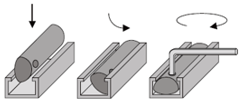 Medidas de ajuste para el reposicionamiento de los sensores.Medidas de ajuste para el reposicionamiento de los sensores.Medidas de ajuste para el reposicionamiento de los sensores.S1S2S312 mm7 mm21 mm